В целях приведения муниципального правового акта в соответствие с действующим законодательством, в соответствии с пунктом 4 статьи 7 Федерального закона от 06.10.2003 № 131-ФЗ «Об общих принципах организации местного самоуправления в Российской Федерации», Законом Красноярского края от 20.04.2023 N 5-1756 "О внесении изменений в Закон края "О защите прав ребенка" и статью 1 Закона края "О наделении органов местного самоуправления муниципальных районов, муниципальных округов и городских округов края государственными полномочиями по организации и осуществлению деятельности по опеке и попечительству", руководствуясь статьями 26, 38 Устава города Сосновоборска Красноярского края,ПОСТАНОВЛЯЮВнести следующие изменения в постановление администрации города Сосновоборска от 10.08.2022 №1177 «Об утверждении межведомственной комиссии по осуществлению государственных полномочий по обеспечению жилыми помещениями детей-сирот и детей, оставшихся без попечения родителей, лиц из числа детей-сирот и детей, оставшихся без попечения родителей на территории г. Сосновоборска» (далее – постановление):В Приложении 1 к постановлению: - исключить из подпункта 1.2 пункта 1 слова «статьей 17-10. «Об утверждении порядка установления факта невозможности проживания детей-сирот и детей, оставшихся без попечения родителей, лиц из числа детей-сирот и детей, оставшихся без попечения родителей, в ранее занимаемых жилых помещениях, нанимателями или членами семей нанимателей по договорам социального найма либо собственниками которых они являются»;1.2. исключить из пункта 2 подпункт 2.2.1;1.3 в подпункте 2.2.2 пункта 2 слова «Порядок осуществления…» заменить на слово «Осуществление…»;1.4 в подпункте 2.2.3 пункта 2 слова «Порядок выявления…» заменить на слово «Выявление…».2. Постановление вступает в силу после официального опубликования в городской газете «Рабочий».3. Контроль за исполнением постановления возложить на заместителя Главы города по социальным вопросам (Е.О. Романенко).Глава города Сосновоборска                                		     А.С. КудрявцевПриложение 1к постановлению администрации городаСосновоборска Красноярского краяот _______________________ № ______ПОЛОЖЕНИЕО МЕЖВЕДОМСТВЕННОЙ КОМИССИИ ПО ОСУЩЕСТВЛЕНИЮГОСУДАРСТВЕННЫХ ПОЛНОМОЧИЙ ПО ОБЕСПЕЧЕНИЮ ЖИЛЫМИ ПОМЕЩЕНИЯМИ ДЕТЕЙ-СИРОТ И ДЕТЕЙ, ОСТАВШИХСЯ БЕЗ ПОПЕЧЕНИЯ РОДИТЕЛЕЙ, ЛИЦ ИЗ ЧИСЛА ДЕТЕЙ-СИРОТ И ДЕТЕЙ, ОСТАВШИХСЯ БЕЗ ПОПЕЧЕНИЯ РОДИТЕЛЕЙ НА ТЕРРИТОРИИ Г. СОСНОВОБОРСКА1. ОБЩИЕ ПОЛОЖЕНИЯ1.1. Комиссия по осуществлению государственных полномочий по обеспечению жилыми помещениями детей-сирот и детей, оставшихся без попечения родителей, лиц из числа детей-сирот и детей, оставшихся без попечения родителей на территории г. Сосновоборска (далее - Комиссия) Красноярского края образована для осуществления государственных полномочий по обеспечению жилыми помещениями детей-сирот и детей, оставшихся без попечения родителей, лиц из числа детей-сирот и детей, оставшихся без попечения родителей на территории г. Сосновоборска Красноярского края.1.2. Комиссия в своей деятельности руководствуется Конституцией РФ, статьей 17 Закона Красноярского края от 02.11.2000 № 12-961 «О защите прав ребенка» «Гарантии прав детей-сирот и детей, оставшихся без попечения родителей, лиц из числа детей-сирот и детей, оставшихся без попечения родителей, лиц, которые относились к категории детей-сирот и детей, оставшихся без попечения родителей, лиц из числа детей-сирот и детей, оставшихся без попечения родителей, и достигли возраста 23 лет, на жилое помещение», статьей 17-10. «Об утверждении порядка установления факта невозможности проживания детей-сирот и детей, оставшихся без попечения родителей, лиц из числа детей-сирот и детей, оставшихся без попечения родителей, в ранее занимаемых жилых помещениях, нанимателями или членами семей нанимателей по договорам социального найма либо собственниками которых они являются», статьей 17-11. «Об утверждении порядка осуществления контроля за использованием и сохранностью жилых помещений, нанимателями или членами семей нанимателей по договорам социального найма либо собственниками которых являются дети-сироты и дети, оставшиеся без попечения родителей, за обеспечением надлежащего санитарного и технического состояния этих жилых помещений, а также осуществления контроля за распоряжением ими», статьей 17-12. «Об утверждении порядка выявления обстоятельств, свидетельствующих о необходимости оказания содействия в преодолении трудной жизненной ситуации детям-сиротам и детям, оставшимся без попечения родителей, лицам из числа детей-сирот и детей, оставшихся без попечения родителей, лицам, которые относились к категории детей-сирот и детей, оставшихся без попечения родителей, лиц из числа детей-сирот и детей, оставшихся без попечения родителей, и достигли возраста 23 лет, являющимся нанимателями жилого помещения по договору найма специализированного жилого помещения», постановлением правительства Красноярского края от 4 сентября 2012 г. N 441 «Об утверждении Порядка отнесения жилых помещений, закрепленных за детьми-сиротами и детьми, оставшимися без попечения родителей, к жилым помещениям, нуждающимся в текущем ремонте, Порядка организации и сроков проведения текущего ремонта жилых помещений, закрепленных за детьми-сиротами и детьми, оставшимися без попечения родителей, нуждающихся в текущем ремонте, установлении размера стоимости текущего ремонта одного квадратного метра площади жилых помещений, закрепленных за детьми-сиротами и детьми, оставшимися без попечения родителей, нуждающихся в текущем ремонте», настоящим Положением».2. ОСНОВНЫЕ ЦЕЛИ И ЗАДАЧИ КОМИССИИ2.1. Основной целью Комиссии является осуществление государственных полномочий по обеспечению жилыми помещениями детей-сирот и детей, оставшихся без попечения родителей, лиц из числа детей-сирот и детей, оставшихся без попечения родителей на территории г. Сосновоборска Красноярского края.2.2. Основными задачами Комиссии являются:2.2.1. Порядок установления факта невозможности проживания детей-сирот и детей, оставшихся без попечения родителей, лиц из числа детей-сирот и детей, оставшихся без попечения родителей, в ранее занимаемых жилых помещениях, нанимателями или членами семей нанимателей по договорам социального найма либо собственниками, которых они являются.2.2.2. Порядок осуществления контроля за использованием и сохранностью жилых помещений, нанимателями или членами семей нанимателей по договорам социального найма либо собственниками которых являются дети-сироты и дети, оставшиеся без попечения родителей, за обеспечением надлежащего санитарного и технического состояния этих жилых помещений, а также осуществления контроля за распоряжением ими.2.2.3. Порядок выявления обстоятельств, свидетельствующих о необходимости оказания содействия в преодолении трудной жизненной ситуации детям-сиротам и детям, оставшимся без попечения родителей, лицам из числа детей-сирот и детей, оставшихся без попечения родителей, лицам, которые относились к категории детей-сирот и детей, оставшихся без попечения родителей, лиц из числа детей-сирот и детей, оставшихся без попечения родителей, и достигли возраста 23 лет, являющимся нанимателями жилого помещения по договору найма специализированного жилого помещения.2.2.4. Комиссия проводит обследование жилого помещения с целью их отнесения к жилым помещениям, нуждающимся в текущем ремонте и принимает решение об отнесении жилого помещения к жилым помещениям, нуждающимся в текущем ремонте.3. СОСТАВ И ФОРМИРОВАНИЕ КОМИССИИ3.1. Комиссия состоит из председателя, заместителя, секретаря и членов.4. ЧЛЕНЫ КОМИССИИ4.1. Члены Комиссии:4.1.1. Участвуют в заседаниях Комиссии в соответствии с регламентом Комиссии, в подготовке проектов решений Комиссии.4.1.2. Вносят предложения по вопросам, относящимся к компетенции Комиссии, для рассмотрения на заседаниях Комиссии.5. ПОРЯДОК РАБОТЫ КОМИССИИ5.1. Заседание Комиссии правомочно, если на нем присутствует не менее половины членов.5.2. Заседания Комиссии проводятся по мере необходимости, по мере поступления заявления заинтересованных граждан.5.3. Оформление протоколов заседания Комиссии осуществляется секретарем комиссии.5.4. Решение Комиссии считается принятым, если за него проголосовало большинство присутствующих на заседании, включая председателя и заместителя председателя. При равенстве голосов за и против решения голос председателя считается решающим.5.5. Секретарь ведет протокол заседания комиссии. Решения комиссии направляются заявителю.5.6. Прекращение деятельности комиссии осуществляется на основании постановления администрации города.5.7. Все заседания комиссии ведет председатель. При отсутствии председателя комиссии его обязанности исполняет заместитель председателя.6. ОБЕСПЕЧЕНИЕ ДЕЯТЕЛЬНОСТИ КОМИССИИ6.1. Организационное и материально-техническое обеспечение деятельности Комиссии осуществляется администрацией города.Приложение 2к постановлению администрации городаот _______________________ № _______Состав межведомственной комиссии по осуществлению государственных полномочий по обеспечению жилыми помещениями детей-сирот и детей, оставшихся без попечения родителей, лиц из числа детей-сирот и детей, оставшихся без попечения родителей на территории города Сосновоборска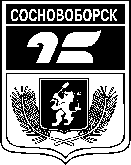 АДМИНИСТРАЦИЯ ГОРОДА СОСНОВОБОРСКАПОСТАНОВЛЕНИЕАДМИНИСТРАЦИЯ ГОРОДА СОСНОВОБОРСКАПОСТАНОВЛЕНИЕ__________________№_______О внесении изменений в постановление администрации города Сосновоборска от 10.08.2022 № 1177 «Об утверждении межведомственной комиссии по осуществлению государственных полномочий по обеспечению жилыми помещениями детей-сирот и детей, оставшихся без попечения родителей, лиц из числа детей-сирот и детей, оставшихся без попечения родителей на территории г. Сосновоборска»Председатель комиссии:Романенко Е.О., заместитель Главы города по социальным вопросамЗаместительпредседателя комиссии:Свентицкая Н.Е., руководитель Управления градостроительства, имущественных и земельных отношений администрации городаСекретарь комиссии:Сердюк О.А., главный специалист отдела опеки и попечительства администрации городаЧлены комиссии:Бибкова О.П., начальник отдела опеки и попечительства администрации города;Бакулин В.Н., директор МКУ «Управление капитального строительства и жилищно-коммунального хозяйства»;Черткова O.Л., главный специалист отдела архитектуры и градостроительства Управления градостроительства, имущественных и земельных отношений администрации города;Веренева А.С., главный специалист отдела имущественных и земельных отношений Управления градостроительства, имущественных и земельных отношений администрации города;Гришина А.А., главный специалист юридического отдела управления делами и кадрами администрации города